Уважаемые коллеги!ЗАО «БеСТ» (в рамках процедуры запроса коммерческих предложений) просит предоставить Ваше коммерческое предложение на техническое обслуживание ДГУ  в 2019г.  (ТО-2 в соответствии с требованиями, указанными производителем ДГУ) с учетом обслуживания автоматики, размещенной в ВРУ коммутаторов (включая стоимость материалов и комплектующих) и, при необходимости, выполнения аварийно-восстановительных и ремонтных работ на следующих дизель-генераторных установках:1.  г. Минск, ул. Искалиева, 12. Teksan TJ500DW;2.  г. Минск, ул. Гебелева, 7. Teksan TJ500DW;3.  г. Брест, ул. Советская, 33. FG Wilson P165E1;4.  г. Гомель, ул. Ленина, 1а. FG Wilson P165E1;5.  г. Гродно, ул. Пестрака, 36. FG Wilson P165E1;6.  г. Витебск, ул. Фрунзе, 90. FG Wilson P165E1;7.  г. Могилёв, ул. Пионерская, 27. FG Wilson P165E1;8.  г. Минск, ул. Красноармейская, 24,  БМЕ-дизель ДГ-30;9.  г. Минск, ул. Кульман, 1  Teksan TJ750DW;10. г. Минск ул. Красноармейская, 24 Wilson P165E1.11. г. Минск пр. Партизанский, 8/11 Teksan TJ50PE5A.и автоматике, размещенной в ВРУ коммутаторов ЗАО «БеСТ».Срок действия договора  01.01.2019-31.12.2019г.Перечень работ по ТО указан во вложенном файле.Работы по техническому обслуживанию выполняются в течение 10 (десяти) рабочих дней со дня получения от Заказчика письменной заявки о необходимости проведения работ. Исполнитель обязуется использовать расходные материалы для замены в рамках ТО-2 только европейского производителя.Требования к подрядной организации:Наличие подготовленных и аттестованных специалистов;Опыт работы с вышеуказанными типами ДГУ;Использование расходные материалы для замены в рамках ТО-2 только европейского производителя (масляные фильтры Fleetguard, масло Addinol, топливные фильтры Fleetguard и т.д.) ;Выполнение заявки на ТО в течении 10 (десяти) дней;Выезд специалистов для устранения неисправностей в период времени от двух часов (в течение рабочей недели) с момента отправки заявки до 1 (одного) рабочего дня. Выполнение аварийно-восстановительных и ремонтных работ в течение 1 (одного) рабочего дня с момента отправки заявки. Срок выполнения ремонтных работ - в течение 2 (двух) рабочих дней в случае, если ремонт не связан с заменой деталей или если детали есть в наличии на складе, или в течение 10 (десяти) рабочих дней, если необходимые детали отсутствуют на складе; Обеспечить круглосуточный режим приема заявок от Заказчика на выполнению аварийно-восстановительных и ремонтных работ.Наличие ремонтной и технической базы. Обеспечить наличие склада запасных частей, необходимых для осуществления аварийно-восстановительных и ремонтных работ в случае выявления необходимости таких работ.Контактное лицо по уточнению деталей – Алексей Сильченко +375 (25) 909 04 11.Просьба выслать Ваше коммерческое предложение на адрес электронной почты tender@life.com.by с указанием стоимости, сроков оплаты  (наше предпочтение – оплата по факту выполнения работ в течение 30 дней с даты подписания Акта)  и подтверждением  заявленных нами сроков выполнения аварийно-восстановительных и ремонтных работ  в срок до 14.00  21.11.2018.С уважением,Направляя коммерческое предложение для участия в закупке потенциальный контрагент подтверждает, что ознакомлен с политикой "По борьбе со взяточничеством и коррупцией" группы компаний Turkcell, дочерним предприятием которой является ЗАО "БеСТ», принимает и соглашается с ее принципами.  Политика размещена на сайте www.life.com.by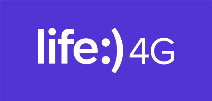 Tenderlife.com.by